ARGYLL BIRD CLUB Membership Application Formwww.argyllbirdclub.orgScottish Charity number  SC008782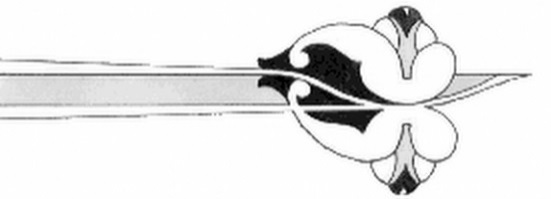 To apply for membership,       please complete this form and send it to the Membership SecretaryDorothy Hogbin, South Craleckan, Furnace, Inveraray, Argyll, PA32 8XN                               Tel:  01499 500665  eMail: membership@argyllbirdclub.org   I/we wish to apply for membership of the Argyll Bird ClubName(s) ___________________________________________________________________Address: ______________________________________________________________________________________________________________________________________________Post Code: ______________________Telephone number(s) ________________________________________________________e-mail: _____________________________________________________________________How would you like to receive The Eider (quarterly newsletter)?You can tick both boxes, but the e-mail only option save the club production and postage costs.Post (black & white version)[       ]     e-mail (colour version, PDF file)[       ]Please pay by bank transfer to Argyll Bird Club				Sort code 80-08-86 account number 00121406     or by cheque payable to Argyll Bird Club and post to the above address     or by standing order – please complete the form and return to the Membership SecretaryAnnual subscription (please tick box)Ordinary				£10	[     ]Junior (25 and under)			freeFamily					£15	[     ]Corporate				£25	[     ]ARGYLL BIRD CLUB www.argyllbirdclub.orgScottish Charity number  SC008782Standing OrderBank name: ______________________________________________________________Bank address: _____________________________________________________________Post code: __________________Sort code: _____________________       Your account number _____________________Please pay to the Bank of Scotland        Sort code 80 08 86         to the account of Argyll Bird Club number 00121406the sum of £        now and then annually on the first of January each year until further notice   Please cancel any previous standing orders in favour of Argyll Bird ClubSignature: ______________________________________  Date:____________________Your name: _______________________________    (use my name as reference)Please complete this form and send it to the Membership Secretary, Argyll Bird ClubDorothy Hogbin, South Craleckan, Furnace, Inveraray, Argyll, PA32 8XN